Dem Winterspeck entgegen wirken!Mit Zuma® Kids (ab 5 Jahre) und dem spielerischen Yoga für Kids meldet sich der SV OLYMPIA BONN aus den Sommerferien zurück! Für Erwachsene bietet der Endenicher Traditionsverein, neben Sportarten, wie zum Beispiel am Montag Qigong, dienstags Pilates und Tischtennis, mittwochs AROHA® sowie donnerstags Rückengymnastik und Yoga an. Am Freitag runden dann Zumba und Boden-Akrobatik das Sport-Programm ab. Kostenlose Probestunden sind nach Absprache möglich. Im vierten Quartal ist ein Discofox-Workshop geplant, Interressenten können sich jetzt bereits unverbindlich unter sv.olympia@web.de vormerken lassen.Weitere Informationen zu den genannten und weiteren Sportarten finden Sie auf der Homepage unter www.olympia-bonn.de.Kontakt-Adresse:
SV OLYMPIA BONN 1888/95 e.V.
Am Burggraben 11
53121 Bonn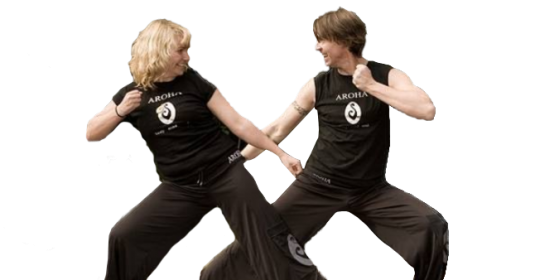 